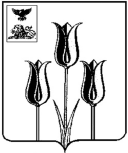 РОССИЙСКАЯ ФЕДЕРАЦИЯР А С П О Р Я Ж Е Н И ЕГЛАВЫ АДМИНИСТРАЦИИ МУНИЦИПАЛЬНОГО РАЙОНА «ВОЛОКОНОВСКИЙ РАЙОН»БЕЛГОРОДСКОЙ ОБЛАСТИО внесении изменений в распоряжение главы администрации Волоконовского района от 06 июня 2012 года № 584 11 июня 2014 г.                                                                     					№ 511					В целях снижения административных барьеров в ходе разработки и реализации инвестиционных проектов хозяйствующих субъектов: 	внести следующие изменения в распоряжение главы администрации Волоконовского района от 06 июня 2012 года № 584 «О создании экспертной комиссии по рассмотрению проектов»:1. В составе экспертной комиссии по рассмотрению проектов при главе администрации муниципального района «Волоконовский район» (далее – комиссия), утвержденном в подпункте 2.1. пункта 2 названного распоряжения:1) вывести из состава комиссии Губина С.В., Коденко А.А.;2) ввести в состав комиссии Губину Татьяну Викторовну – начальника управления по делам молодежи и спорта администрации района, Уханева Валерия Николаевича – заместителя главы администрации района по строительству и ЖКХ».      2. Дополнить распоряжение подпунктом 2.3 пункта 2 следующего содержания:- «2.3. Утвердить порядок согласования органами местного самоуправления Волоконовского района инвестиционных проектов хозяйствующих субъектов, планируемых к реализации на территории района по принципу «одного окна» (прилагается).».3.  В положении об экспертной комиссии по рассмотрению проектов при главе администрации муниципального района «Волоконовский район», утвержденном в подпункте 2.2. пункта 2 названного распоряжения:- раздел 3 дополнить пунктами 3.4, 3,5 следующего содержания:«3.4. На заседание Комиссии в обязательном порядке приглашаются:- глава администрации поселения, на территории которого планируется реализация инвестиционного проекта, в случае необходимости выделения земельного участка из земель, находящихся в распоряжении органов местного самоуправления, и (или) принятия органом местного самоуправления решения о переводе земельного участка из одной категории в другую, об изменении вида разрешенного использования земельного участка;- представитель отдела муниципальной собственности и земельных ресурсов администрации района, в случае необходимости выделения для реализации проекта земельного участка из земель, находящихся в муниципальной собственности, и (или) перевода земельного участка из одной категории в другую; - исходя из цели, ожидаемых результатов и блоков работ проекта – специалисты, курирующие соответствующие направления.3.5. На заседание Комиссии приглашаются представители органов местного самоуправления Волоконовского района, представители структурных подразделений администрации муниципального района «Волоконовский район», хозяйствующие субъекты, специалисты и другие лица, имеющие отношение к рассматриваемым вопросам.»;- пункты 5.5, 5.6, 5.7 раздела 5 исключить;- пункт 5.3 раздела 5 дополнить абзацем следующего содержания:«5.3. Заседание Комиссии считается правомочным, если на нем присутствует не менее половины от общего числа членов Комиссии.»;- добавить раздел 5 пунктами 5.5, 5.6, 5.7 следующего содержания:«5.5. Решение Комиссии принимается простым большинством голосов ее членов, участвующих в заседании. При равенстве голосов голос председательствующего на заседании Комиссии является решающим. Решение Комиссии излагается в письменной форме и оформляется протоколом.5.6.  Член Комиссии, присутствовавший на ее заседании и не согласный с решением, вправе письменно изложить свое особое мнение по форме,  согласно приложению №3 к настоящему положению.Особое мнение члена Комиссии приобщается к протоколу заседания Комиссии.5.7. Копии протокола заседания Комиссии в течение 2 рабочих дней после проведения заседания направляются членам Комиссии, в администрацию муниципального района «Волоконовский район», на территории которого планируется реализация проекта, а также иным заинтересованным должностным лицам.»;- пункт 6.12 раздела 6 исключить;- пункт 6.13 раздела 6 считать пунктом 6.12 соответственно».          Глава администрации района                                                     	С. БикетовУтвержденраспоряжениемглавы администрации районаот 11 июня 2014г.№ 511Порядок согласования органами местного самоуправления Волоконовского района инвестиционных проектов хозяйствующих субъектов, планируемых к реализации на территории района по принципу «одного окна»1. Общие положения1.1.  Настоящий порядок согласования органами местного самоуправления Волоконовского района инвестиционных проектов хозяйствующих субъектов, планируемых к реализации на территории района по принципу «одного окна» (далее – Порядок), определяет последовательность действий в ходе принятия решения о целесообразности реализации инвестиционного проекта и согласования форм участия органов местного самоуправления Волоконовского района в его реализации.1.2. В целях реализации настоящего Порядка под инвестиционным проектом понимается проект, попадающий под действие Федерального закона от 25 февраля 1999 года №  39-ФЗ «Об инвестиционной деятельности в Российской Федерации, осуществляемой в форме капитальных вложений».1.3. Решение о целесообразности реализации инвестиционного проекта принимает экспертная комиссия по рассмотрению проектов при главе администрации муниципального района «Волоконовский район» (далее – экспертная комиссия).1.4. Инвестиционные проекты хозяйствующих субъектов, планируемые к реализации на территории района (далее – инвестиционные проекты), выносятся на рассмотрение комиссии после предварительного согласования форм участия соответствующими органами местного самоуправления Волоконовского района.1.5. Ответственным лицом за сопровождение и предварительное согласование инвестиционного проекта органами местного самоуправления Волоконовского района является куратор проекта.2. Согласование (предварительное согласование) инвестиционного проекта до вынесения на рассмотрение экспертной комиссии2.1. Согласование инвестиционного проекта включает регулирование следующих форм участия органов местного самоуправления Волоконовского района в проекте, участие  которых предполагается в проекте (далее – органы местного самоуправления):- возможность выделения земельного участка, перевода земельного участка из одной категории в другую, изменения вида разрешенного использования земельного участка (ответственный – отдел муниципальной собственности и земельных ресурсов администрации района);- возможность обеспечения инженерной инфраструктурой: сети газо- и энергоснабжения, водоснабжения (ответственный – отдел архитектуры и градостроительства администрации района); - возможность строительства/софинансирования строительства за счет средств местного бюджета объектов транспортной инфраструктуры (ответственный – отдел капитального строительства администрации района);- возможность предоставления права пользования участками недр местного значения на территории района (ответственный – отдел муниципальной собственности и земельных ресурсов администрации района);- возможность предоставления в соответствии с действующим законодательством муниципальных гарантий, муниципального имущества, субсидий, иных форм поддержки (ответственные - отдел муниципальной собственности и земельных ресурсов администрации района, отдел по развитию потребительского рынка, предпринимательству и проектной деятельности администрации района,  отдел по работе с ЛПХ и семейными фермами управления сельского хозяйства администрации айона);- прочие формы участия (ответственные – органы местного самоуправления Волоконовского района).2.2. Куратор проекта совместно с представителем хозяйствующего субъекта в течение 7 рабочих дней со дня инициации проекта подготавливает от имени главы администрации Волоконовского района, осуществляющего функции координирующего органа инвестиционного проекта, необходимые для согласования документы и направляет:- в органы местного самоуправления Волоконовского района, государственные органы области;- в территориальные органы федеральных органов исполнительной власти, государственные учреждения и организации при наличии вопросов, входящих в их компетенцию.2.3. Органы местного самоуправления Волоконовского района в течение 10 рабочих дней с даты получения соответствующего запроса от координирующего органа проекта рассматривают представленные документы и осуществляют согласование инвестиционного проекта, о чем письменно информируют координирующий орган проекта.В случае невозможности согласования инвестиционного проекта по объективным причинам органом местного самоуправления в течение 10 рабочих дней с даты получения соответствующего запроса от координирующего органа проекта подготавливается и направляется в координирующий орган письменное заключение с указанием данных причин.2.4. Куратор проекта в течение 5 рабочих дней с даты получения подтверждения о согласовании инвестиционного проекта или аргументированного отказа уведомляет хозяйствующий субъект, которым планируется реализация инвестиционного проекта, о результатах его согласования.2.5. Инвестиционный проект считается согласованным, если все формы участия в проекте согласованы с соответствующими органами исполнительной власти, государственными органами области, органами местного самоуправления Волоконовского района.2.6. Согласованный инвестиционный проект направляется куратором и представителем хозяйствующего субъекта в экспертную комиссию в течение 10 рабочих дней с даты получения подтверждений о согласовании инвестиционного проекта от органов исполнительной власти, государственных органов области, органов местного самоуправления, участие которых предполагается в проекте.3. Рассмотрение проекта на заседании экспертной комиссии3.1. На  рассмотрение экспертной комиссии выносятся инвестиционные проекты, предварительно согласованные с органами исполнительной власти, государственными органами области, органами местного самоуправления Волоконовского района.3.2. В случае, если по результатам рассмотрения на экспертной комиссии проект отправляется на доработку, повторное вынесение его на рассмотрение экспертной комиссии осуществляется не позже одного месяца со дня первоначального рассмотрения.Рассмотрение одного проекта более двух раз на экспертной комиссии при одном органе местного самоуправления не допускается.3.3. В случае, если проект, курируемый органом местного самоуправления, планируется к рассмотрении на оперативном совещании с участием членов Правительства области по рассмотрению текущих вопросов, проект подлежит обязательному рассмотрению на экспертной комиссии, созданной при администрации Волоконовского района, в течение 2 недель со дня подачи соответствующей заявки от органа местного самоуправления.В случае разногласий в решении экспертной комиссии при главе администрации Волоконовского района, инвестиционный проект выносится на экспертную комиссию по рассмотрению проектов при департаменте внутренней и кадровой политики области.Проект представляется в департамент внутренней и кадровой политики области его куратором совместно с представителем хозяйствующего субъекта в течение 7 рабочих дней со дня рассмотрения на экспертной комиссии, созданной при администрации Волоконовского района.Заседание экспертной комиссии при департаменте внутренней и кадровой политики области проводится не позднее одного месяца после рассмотрения инвестиционного проекта на экспертной комиссии при администрации Волоконовского района.3.4. Результатом рассмотрения инвестиционного проекта на экспертной комиссии является принятие решения о целесообразности (нецелесообразности) реализации инвестиционного проекта.3.5. Копии протокола заседания экспертной комиссии с приложением материалов о согласовании инвестиционного проекта в течение 2 рабочих дней после проведения заседания направляются секретарем экспертной комиссии в органы исполнительной власти, государственные органы области, органы местного самоуправления, участие которых предполагается в инвестиционном проекте.4. Заключительные положения4.1. В течение 1 месяца со дня принятия решения на экспертной комиссии о целесообразности реализации инвестиционного проекта органы местного самоуправления Волоконовского района готовят проект нормативного правового акта о внесении изменений в существующие нормативные правовые и организационно-распорядительные документы, содержащие принятые решения о согласовании форм участия органов исполнительной власти, государственных органов области, органов местного самоуправления Волоконовского района в инвестиционном проекте (далее – нормативный правовой акт).4.2. Контроль за соблюдением сроков подготовки проекта нормативного правового акта осуществляет председатель экспертной комиссии.4.3. В течение 5 дней с даты выявления отклонений с роках подготовки проекта нормативного правового акта председатель экспертной комиссии подготавливает и направляет от имени главы администрации Волоконовского района, являющегося координирующим органом проекта, запрос о причинах несоблюдения сроков, указанных в п.4.1 настоящего Порядка.  4.4. Органы местного Волоконовского района в течение 5 рабочих со дня получения запроса направляют ответ с указанием причин несоблюдения сроков подготовки проекта нормативного правового акта.4.5. В течение 5 дней с даты подготовки нормативного правового акта председатель экспертной комиссии доводит до хозяйствующего субъекта, которым планируется реализация инвестиционного проекта, информацию об участии органов исполнительной власти, государственных органов области, органов местного самоуправления Волоконовского района в инвестиционном проекте.  